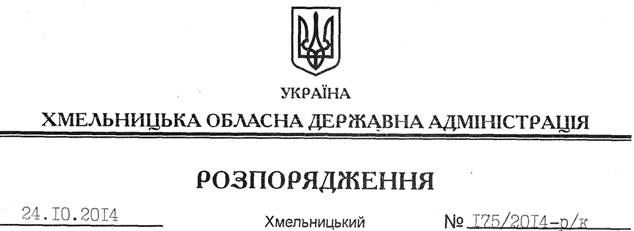 На підставі Положення про відзнаки обласної державної адміністрації, затвердженого розпорядженням голови облдержадміністрації від 22 листопада 2013 року № 381/2013-р, зареєстрованого Головним управлінням юстиції в області 28 листопада 2013 року за № 80/1914:1. Нагородити Почесною Грамотою обласної державної адміністрації з врученням цінного подарунка кожному:1.1. За сумлінну працю, високий професіоналізм та з нагоди Дня працівників нафтової, газової та нафтопереробної промисловості:1.2. За багаторічну самовіддану працю, особистий внесок у відбудову сільського господарства та з нагоди 100-річчя від дня народження Слободян Олену Людвиківну, пенсіонерку, с. Купіль Волочиського району.1.3. За сумлінну працю, високий професіоналізм та з нагоди 46-ї річниці створення державного підприємства “Красилівський агрегатний завод” і Дня машинобудівника:1.4. За сумлінну працю, високий професіоналізм вагомий внесок у розвиток туристичної галузі та з нагоди Дня туризму:1.5. За сумлінну працю, високий професіоналізм, вагомий особистий внесок у розвиток і підвищення ефективності лісогосподарського виробництва Хмельниччини та з нагоди Дня працівника лісу:1.6. За багаторічну сумлінну працю, високий професіоналізм, вагомий особистий внесок у розбудову правової держави та з нагоди 50-річчя від дня народження Продан Нелю Василівну, начальника Головного управління юстиції в області.1.7. За багаторічну сумлінну працю, високий професіоналізм, вагомий особистий внесок у справу реалізації державної політики з питань соціальної роботи з сім’ями та з нагоди 40-річчя від дня народження Андрейчак Аллу Федорівну, директора державного закладу “Хмельницький обласний центр соціально-психологічної допомоги”.1.8. За багаторічну сумлінну працю, високий професіоналізм, вагомий особистий внесок у справу навчання і виховання учнівської молоді та з нагоди Дня працівників освіти:1.9. За сумлінну працю, високий професіоналізм, активну громадську позицію та з нагоди Дня міста Полонне:1.10. За багаторічну сумлінну працю, високий професіоналізм, вагомий особистий внесок у розвиток галузі охорони здоров’я та з нагоди 70-річчя від дня народження Карнась Віру Василівну, завідувача Святецької лікарської амбулаторії Теофіпольського району.1.11. За сумлінне ставлення до виконання службових обов’язків, високий професіоналізм, особливі заслуги у захисті державного суверенітету та територіальної цілісності України:1.12. За сумлінну працю, активну участь у житті пансіонату та з нагоди Міжнародного дня людей похилого віку, Дня ветерана:1.13. За сумлінне виконання посадових обов’язків, високий професіоналізм та з нагоди Дня юриста:2. Обласна державна адміністрація висловлює подяку з врученням цінного подарунка кожному: 2.1. За багаторічну самовіддану працю, особистий внесок у відбудову сільського господарства та з нагоди 100-річчя від дня народження Мартинюку Івану Яковичу, пенсіонеру, с. Морозівка Старокостянтинівського району.2.2. За високий професіоналізм, багаторічну працю в органах виконавчої влади, сумлінне виконання посадових обов’язків та з нагоди 50-річчя від дня народження Гнап Лілії Вікторівні, головному спеціалісту загального відділу апарату обласної державної адміністрації.2.3. За високий професіоналізм, багаторічну працю та з нагоди 70-річчя від дня народження Шпиці Івану Івановичу, консультанту із загальних питань публічного акціонерного товариства “Укрелектроапарат”.2.4. За багаторічну сумлінну працю, високий професіоналізм, вагомий особистий внесок у справу навчання і виховання учнівської молоді та з нагоди Дня працівників освіти:2.5. За сумлінну працю, високий професіоналізм, активну громадську позицію та з нагоди Дня міста Полонне:2.6. За багаторічну самовіддану працю, особистий внесок у відбудову сільського господарства та з нагоди 100-річчя від дня народження Мовченко Марині Дмитрівні, пенсіонерці, с. Іршики Старокостянтинівського району.2.7. За сумлінну працю, високий професіоналізм та з нагоди 35-річчя від дня народження Валентюк Наталії Анатоліївні, головному спеціалісту відділу роботи із зверненнями громадян апарату обласної державної адміністрації.Перший заступникголови адміністрації								О.СимчишинПро нагородження Почесною Грамотою обласної державної адміністраціїКостецькуЛілію Іванівну–начальника служби обліку Волочиської філії публічного акціонерного товариства “Хмельницькгаз”КушнірукаОлега Петровича–директора Теофіпольської філії публічного акціонерного товариства “Хмельницькгаз”РудаковськогоВасиля Миколайовича–старшого майстра служби підземних газопроводів Кам’янець-Подільської філії публічного акціонерного товариства “Хмельницькгаз”ОкончукаВасиля Аркадійовича–начальника дільниці складального цеху державного підприємства “Красилівський агрегатний завод”ПарфутікаВ’ячеслава Миколайовича–електрозварювальника державного підприємства “Красилівський агрегатний завод”АрнаутаВолодимира Михайловича–директора державного підприємства пансіонат з лікуванням “Поділля”, м. Кам’янець-ПодільськийВощинськогоОлега Михайловича–власника кав’ярні “Кава від поліцмейстера”, м. Кам’янець-ПодільськийДарчукОксану Олександрівну–генерального директора готельно-ресторанного комплексу Гостинний дім “Клеопатра”, м. Кам’янець-ПодільськийКулькаВіктора Васильовича–директора піцерії “МакСмак”, м. Кам’янець-ПодільськийЯщишинуІрину Володимирівну–декана факультету, завідувача кафедри туризму та економічної теорії Кам’янець-Подільського національного університету імені І.ОгієнкаГрачукаЮрія Дмитровича–директора державного підприємства “Старокостянтинівський лісгосп”КрупськогоІвана Михайловича–головного механіка державного підприємства “Старокостянтинівський лісгосп”ВолчецькуНаталію Володимирівну–викладача Нетішинського професійного ліцеюГаврилюкаПетра Степановича–заступника директора з навчально-виробничої роботи Кам’янець-Подільського професійного художнього ліцеюГорчинськуВалентину Володимирівну–викладача суспільних дисциплін Кам’янець-Подільського професійного художнього ліцеюГригорчукТетяну Володимирівну–директора Хмельницького державного центру естетичного виховання учнівської молодіГуменюкаСергія Вікторовича–майстра виробничого навчання Державного навчального закладу “Подільський центр професійно-технічної освіти”КрасномовецьЛюдмилу Вереміївну–методиста науково-методичного центру виховної роботи, захисту прав дитини, дисциплін художньо-естетичного циклу та фізичного виховання обласного інституту післядипломної педагогічної освітиЛенцик Наталію Вікторівну–головного бухгалтера управління освіти, молоді та спорту Старокостянтинівської районної державної адміністраціїЛозінськуСвітлану Володимирівну–доцента кафедри цивільного права та процесу Хмельницького університету управління та праваНазаровуНадію Валентинівну–бібліотекаря Кам’янець-Подільського професійного художнього ліцеюПащенкоАллу Миколаївну–керівника гуртка “Сучасний танець” Хмельницького обласного центру науково-технічної творчості учнівської молоді, керівника Зразкового ансамблю сучасного танцю “Апельсин” Кам’янець-Подільського центру дитячої творчостіПольового Ігоря Павловича–директора Самчиківської загальноосвітньої школи І-ІІІ ступенів Старокостянтинівського районуСкрипакТамілу Михайлівну–методиста Грицівського вищого художнього професійного училища № 19 Шепетівського районуШайдюкаВолодимира Григоровича–заступника директора з навчально-виробничої роботи Державного навчального закладу “Теофіпольський професійний аграрно-промисловий ліцей”ЯсінськуАльону Василівну–бібліотекаря Державного професійно-технічного навчального закладу “Деражнянський професійний аграрний ліцей”ГончаренкаОлександра Олександровича–начальника 17-ї Державної пожежно-рятувальної частини Головного управління ДСНС України в областіДупелича Олексія Павловича–головного інженера Полонської тепломережіСанчківськогоЮліана Йосиповича–поета-гумориста, організатора клубу “Кому за 40”, депутата Полонської міської радиБакунаСергія Михайловича–майора міліції, заступника начальника управління карного розшуку УМВС України в областіБортникаМиколу Володимировича–старшого лейтенанта міліції, оперуповноваженого відділу боротьби з легалізацією доходів організованих злочинних груп УБОЗ УМВС України в областіКушніраЮрія Миколайовича–молодшого сержанта міліції, міліціонера взводу № 2 роти патрульної служби міліції особливого призначення “Богдан” УМВС України в областіЛіпськогоІгоря Ігоровича–старшого сержанта міліції, міліціонера взводу № 1 роти патрульної служби міліції особливого призначення “Богдан” УМВС України в областіМельникаСергія Васильовича–полковника міліції, начальника управління громадської безпеки УМВС України в областіНаконечногоМиколу Володимировича–майора міліції, старшого інспектора взводу № 1 роти патрульної служби міліції особливого призначення “Богдан” УМВС України в областіПузенкаОлексія Віталійовича–молодшого сержанта міліції, міліціонера взводу № 2 роти патрульної служби міліції особливого призначення “Богдан” УМВС України в областіРусановськогоРуслана Анатолійовича–майора міліції, старшого оперуповноваженого відділу швидкого реагування “Сокіл” УБОЗ УМВС України в областіСтахурськогоОлексія Миклайовича–старшого прапорщика міліції, інспектора дорожньо-патрульної служби взводу з обслуговування стаціонарного посту № 2 роти ДПС ДАІ УМВС України в областіГорбаньГанну Миколаївну–пенсіонерку, члена культурно-побутової комісії, підопічну Хмельницького геріатричного пансіонату для ветеранів війни і праціІльченкоМарію Юхимівну–пенсіонерку, підопічну Хмельницького геріатричного пансіонату для ветеранів війни і праціКомісаржевськуГалину Василівну–пенсіонерку, підопічну Хмельницького геріатричного пансіонату для ветеранів війни і праціКоріньовськуНадію Антонівну–пенсіонерку, підопічну Хмельницького геріатричного пансіонату для ветеранів війни і праціБілоусаВіктора Володимировича–майора внутрішньої служби, начальника відділу по контролю за виконанням судових рішень Хмельницького слідчого ізолятораБойчукаВолодимира Володимировича–підполковника внутрішньої служби, першого заступника начальника управління Державної пенітенціарної служби України в областіБрошка Івана Михайловича–майора внутрішньої служби, начальника Хмельницького міського відділу кримінально-виконавчої інспекціїДобровольськогоВіталія Віталійовича–майора юстиції, співробітника Управління Служби безпеки України в областіКовтонюкІнну Петрівну–начальника відділу документального забезпечення Хмельницького окружного адміністративного судуКозія Тимофія Михайловича–помічника судді господарського суду Хмельницької областіМонастирськогоДениса Анатолійовича–доцента кафедри теорії та історії держави і права Хмельницького університету управління та праваПрисяжногоОлексія Івановича–головного спеціаліста відділу правової роботи та представництва інтересів держави в судах Головного управління юстиції в областіСтьопінуНаталію Олександрівну–директора Хмельницького обласного Центру безоплатної вторинної правової допомогиХуденкоІнну Олексіївну–старшого прокурора відділу захисту конституційних прав і свобод громадян та інтересів держави прокуратури областіЯмчукЗоряну Ігорівну–помічника судді апеляційного суду Хмельницької областіВойтовичГалині Іванівні–старшому викладачу кафедри педагогіки та психології Хмельницького обласного інституту післядипломної педагогічної освітиКутнюкуМихайлу Степановичу–майстру виробничого навчання Державного навчального закладу “Лісоводський професійний аграрний ліцей”ЛуценкуВіталію Васильовичу–головному спеціалісту відділу загальної середньої та дошкільної освіти управління освітньої діяльності та позашкільної освіти Департаменту освіти і науки облдержадміністраціїМаєвськийОльзі Григорівні–викладачу Шепетівського професійного ліцеюСавицькомуРуслану Анатолійовичу–майстру виробничого навчання Державного професійно-технічного закладу “Деражнянський професійний аграрний ліцей”Олійник Тамарі Дмитрівні–продавцю відділу “Гастрономія” торговельного центру “Квартал”ФелонюкуОлександру Вікторовичу–вчителю початкових класів Полонської гімназії